JAGUAR MEETING ROŽNOV POD RADHOŠTĚM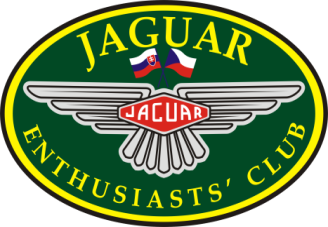 9. - 12. září 2021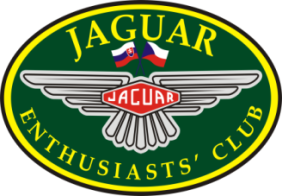 ZÁVAZNÁ  PŘIHLÁŠKAVůz  JAGUAR, model….. …….. .            rokvýroby …...........Objem válců (cm3):… …..…...                      RZ ..........................JEZDEC          jméno a příjmení:     ………………………………….                                                                                                                                                          	             adresa:  ………………………………………………………………………………….                         telefon:   ……………………..    E-mail……………………………………………. …                  SPOLUJEZDCI                           jméno a příjmení  	  … …………………………..………  					  …………………………………….Zvláštní přání a požadavky:Vložné 9 700,- Kč na posádku (2 osoby) zahrnuje: ubytování se snídaní (3 noci v hotelu RELAX v Rožnově pod Radhoštěm), obědy v pátek a sobotu, večeře v pátek a v sobotu, poplatky za parkování, vstupné, fotodokumentace, polepy vozů, itinerář, upomínkové a dárkové předměty.Ubytování si posádky objednávají individuálně na své jméno z rezervace pro JEC (max. 25 pokojů – akce JAGUAR). www.hotelrelax.cz,  hotelrelax@seznam.cz, tel. 732 457 144,  571 648 105Číslo účtu pro vložné: 43-2166960297/0100Prohlašuji a souhlasím s tím, že na veškeré škody, vzniklé na vozidle a jiné možné škody související  s touto akcí, včetně možných zranění řidiče a spolujezdců, nebudu uplatňovat náhradu vůči organizátorovi a zároveň prohlašuji, že vozidlo je řádně pojištěno pro provoz na veřejných komunikacích.V…………………….         dne  ………………..         podpis jezdce…………………………………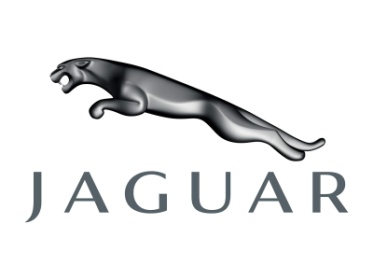 Termín uzávěrky přihlášek: 01.09.2021. Přihlášky zasílejte poštou nebo e-mailem na:Jaguar EnhusiastsClub,  Mánesova  925,  258 01  Vlašime-mail:  info@jec.cz, tel. 603 235 637